Comprehensive School Improvement Plan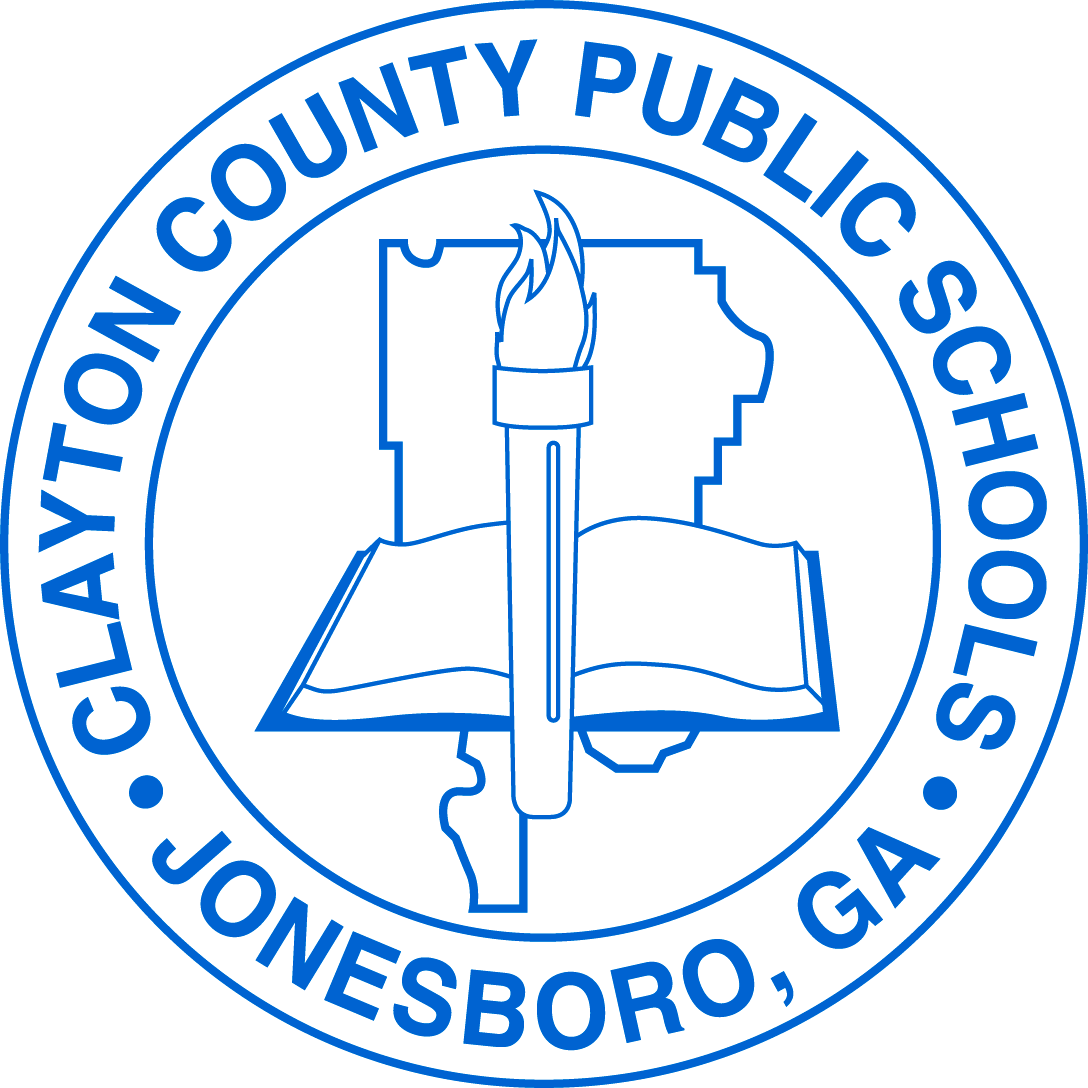 Hawthorne Elementary2018-2019Vision StatementThe vision of Clayton County Public Schools is to be a district of high performance ALL students to live and compete successfully in a global society.Mission StatementThe mission of Clayton County Public Schools is to empower students to achieve academic and personal goals.Principal: Dr. Cynthia A. JamesAssistant Principal(s): Yolanda Seay, Michael L. ThompsonIntervention Data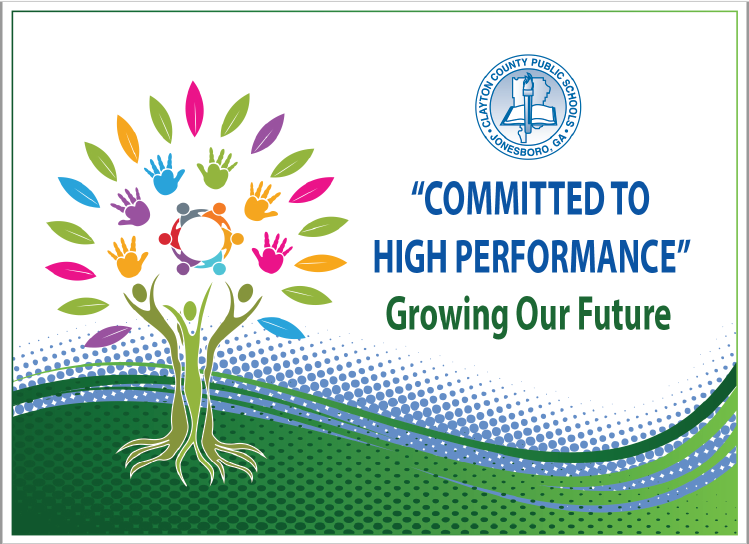 Action PlanSchool Leadership/Improvement TeamSchool Leadership/Improvement TeamNamePositionDr. Cynthia A. JamesPrincipalMichael L. ThompsonAssistant PrincipalYolanda SeayAssistant PrincipalKimberly Logan Academic CoachHope James Lead EIPKatrina TricheMedia SpecialistDebra Davis ShittuKK - TeacherCarrita HesterFirst Grade TeacherJessica KnoxSecond Grade TeacherJerrilyn HarrisThird Grade TeacherAdrian Wilburn ColeyFourth Grade TeacherEdmond WebbFifth Grade TeacherJhamare HartsfieldCounselorAngel McSwainCounselorCCRPI Score CCRPI Score CCRPI Score CCRPI Score CCRPI Score 2014-20152015-20162016-20172017-20182016-2020 GoalsOverall CCRPI Score: 62Overall CCRPI Score: 69.2Overall CCRPI Score: 71.8Overall CCRPI Score: 75.82016 Goal:   70.25                                                                        2019 Goal:  73.42017 Goal:   71.3                                                                          2020 Goal:  74.452018 Goal:   72.35Overall CCRPI Goals based on the following formula:CCPRI Performance GoalsFor each year during the five-year Strategic Waiver School System term, formerly the Investing in Educational Excellence (IE2), with the baseline year 2015-2016, ____School will increase its College and Career Ready Performance Index (CCRPI) score with Challenge Points by 3% of the gap between the baseline year CCRPI score and 100.ExampleAchievement Points Earned:                                                41.8 /60     Achievement Points Earned:   24/50                                            Achievement Points Earned:                                                25.9/50     Content Mastery Points Earned:54.42016 Goal:   70.25                                                                        2019 Goal:  73.42017 Goal:   71.3                                                                          2020 Goal:  74.452018 Goal:   72.35Overall CCRPI Goals based on the following formula:CCPRI Performance GoalsFor each year during the five-year Strategic Waiver School System term, formerly the Investing in Educational Excellence (IE2), with the baseline year 2015-2016, ____School will increase its College and Career Ready Performance Index (CCRPI) score with Challenge Points by 3% of the gap between the baseline year CCRPI score and 100.ExampleProgress Points Earned:                                                       15.4 /25     Progress Points Earned:                                                       35.5 /40     Progress Points Earned:                                                       38.2/40     Progress Points Earned:87.82016 Goal:   70.25                                                                        2019 Goal:  73.42017 Goal:   71.3                                                                          2020 Goal:  74.452018 Goal:   72.35Overall CCRPI Goals based on the following formula:CCPRI Performance GoalsFor each year during the five-year Strategic Waiver School System term, formerly the Investing in Educational Excellence (IE2), with the baseline year 2015-2016, ____School will increase its College and Career Ready Performance Index (CCRPI) score with Challenge Points by 3% of the gap between the baseline year CCRPI score and 100.ExampleAchievement Gap Points Earned:                                       3 /15               Achievement Gap Points Earned:                                       6.7 /10               Achievement Gap Points Earned:                                       6.7/10              Closing Gaps Points Earned:90.92016 Goal:   70.25                                                                        2019 Goal:  73.42017 Goal:   71.3                                                                          2020 Goal:  74.452018 Goal:   72.35Overall CCRPI Goals based on the following formula:CCPRI Performance GoalsFor each year during the five-year Strategic Waiver School System term, formerly the Investing in Educational Excellence (IE2), with the baseline year 2015-2016, ____School will increase its College and Career Ready Performance Index (CCRPI) score with Challenge Points by 3% of the gap between the baseline year CCRPI score and 100.Example Challenge Points Earned:                                                    1.8 /10                     Challenge Points Earned:                                                    3 /10                     Challenge Points Earned:                                                    1/10                     Readiness Points Earned 76.22016 Goal:   70.25                                                                        2019 Goal:  73.42017 Goal:   71.3                                                                          2020 Goal:  74.452018 Goal:   72.35Overall CCRPI Goals based on the following formula:CCPRI Performance GoalsFor each year during the five-year Strategic Waiver School System term, formerly the Investing in Educational Excellence (IE2), with the baseline year 2015-2016, ____School will increase its College and Career Ready Performance Index (CCRPI) score with Challenge Points by 3% of the gap between the baseline year CCRPI score and 100.ExampleSchool Climate     **School Climate***DIBELS PercentageDIBELS PercentageDIBELS PercentageDIBELS PercentageDIBELS PercentageDIBELS PercentageDIBELS PercentageDIBELS PercentageDIBELS PercentageDIBELS PercentageDIBELS PercentageDIBELS PercentageDIBELS PercentageDIBELS PercentageDIBELS PercentageDIBELS PercentageDIBELS PercentageDIBELS PercentageDIBELS PercentageDIBELS PercentageDIBELS PercentageDIBELS PercentageDIBELS PercentageDIBELS PercentageDIBELS PercentageDIBELS PercentageSchool YearBOY BOY BOY BOY BOY BOY                         MOY                         MOY                         MOY                         MOY                         MOY EOY EOY EOY EOY EOY EOY EOY 2017-18Grade LevelGrade LevelIntensiveIntensive	Strategic	StrategicBenchmarkBenchmarkWell AboveWell AboveIntensive	Strategic	StrategicBenchmarkBenchmarkWell AboveWell AboveIntensiveIntensive	Strategic	StrategicBenchmarkBenchmarkWell AboveWell Above2017-18KindergartenKindergarten37%37%19%19%15%15%29%29%19%19%19%23%23%39%39%15%15%15%15%26%26%44%44%2017-18First First 32%32%16%16%16%16%36%36%32%11%11%15%15%42%42%34%34%11%11%17%17%38%38%2017-18Second Second 32%32%11%11%23%23%34%34%30%10%10%25%25%35%35%31%31%15%15%20%20%34%34%2017-18Third Third 37%37%11%11%25%25%27%27%35%14%14%23%23%28%28%35%35%15%15%24%24%26%26%2018-19Grade LevelGrade LevelIntensiveIntensiveStrategicStrategicBenchmarkBenchmarkWell AboveWell AboveIntensiveStrategicStrategicBenchmarkBenchmarkWell AboveWell AboveIntensiveIntensiveStrategicStrategicBenchmarkBenchmarkWell AboveWell Above2018-19KindergartenKindergarten42%42%19%19%14%14%25%25%2018-19FirstFirst34%34%14%14%16%16%36%36% i-Ready (Mathematics) i-Ready (Mathematics) i-Ready (Mathematics) i-Ready (Mathematics) i-Ready (Mathematics) i-Ready (Mathematics) i-Ready (Mathematics) i-Ready (Mathematics) i-Ready (Mathematics) i-Ready (Mathematics) i-Ready (Mathematics) i-Ready (Mathematics) i-Ready (Mathematics) i-Ready (Mathematics) i-Ready (Mathematics) i-Ready (Mathematics) i-Ready (Mathematics) i-Ready (Mathematics) i-Ready (Mathematics) i-Ready (Mathematics) i-Ready (Mathematics) i-Ready (Mathematics) i-Ready (Mathematics)School YearSchool YearBOY BOY BOY BOY BOY BOY MOY (Jan.-Feb. Diagnostic window)MOY (Jan.-Feb. Diagnostic window)MOY (Jan.-Feb. Diagnostic window)MOY (Jan.-Feb. Diagnostic window)MOY (Jan.-Feb. Diagnostic window)MOY (Jan.-Feb. Diagnostic window)MOY (Jan.-Feb. Diagnostic window)EOY (April-May window)-*not the same set of students as in MOYEOY (April-May window)-*not the same set of students as in MOYEOY (April-May window)-*not the same set of students as in MOYEOY (April-May window)-*not the same set of students as in MOYEOY (April-May window)-*not the same set of students as in MOYEOY (April-May window)-*not the same set of students as in MOYEOY (April-May window)-*not the same set of students as in MOYEOY (April-May window)-*not the same set of students as in MOY2017-182017-18(Mathematics Strategic Students only)(Mathematics Strategic Students only)(Mathematics Strategic Students only)(Mathematics Strategic Students only)(Mathematics Strategic Students only)(Mathematics Strategic Students only)2+ Levels Below2+ Levels Below2+ Levels Below1 Level Below1 Level BelowOn/Above LevelOn/Above Level2+ Levels Below2+ Levels Below2+ Levels Below2+ Levels Below1 Level Below1 Level BelowOn/Above LevelOn/Above LevelSecond GradeSecond GradeN/AN/AN/AN/AN/AN/A14%14%14%66%66%20%20%25%25%25%25%75%75%0%0%Third GradeThird GradeN/AN/AN/AN/AN/AN/A25%25%25%53%53%22%22%27%27%27%27%41%41%32%32%Fourth GradeFourth GradeN/AN/AN/AN/AN/AN/A22%22%22%55%55%23%23%32%32%32%32%29%29%39%39%Fifth GradeFifth GradeN/AN/AN/AN/AN/AN/A25%25%25%34%34%41%41%20%20%20%20%26%26%55%55%2018-192018-19BOY (as of 8/20/18)BOY (as of 8/20/18)BOY (as of 8/20/18)BOY (as of 8/20/18)BOY (as of 8/20/18)BOY (as of 8/20/18)2+ Levels Below2+ Levels Below1 Level Below1 Level BelowOn/Above LevelOn/Above Level2+ Levels Below2+ Levels Below2+ Levels Below1 Level Below1 Level BelowOn/Above LevelOn/Above Level2+ Levels Below2+ Levels Below2+ Levels Below2+ Levels Below1 Level Below1 Level BelowOn/Above LevelOn/Above LevelKindergartenKindergarten0%0%96%96%4%4%First GradeFirst Grade18%18%79%79%3%3%Second GradeSecond Grade37%37%58%58%5%5%Third GradeThird Grade44%44%50%50%6%6%Fourth GradeFourth Grade37%37%39%39%24%24%Fifth GradeFifth Grade37%37%39%39%24%24%Growth Goals Growth Goals Growth Goals Growth Goals Growth Goals Growth Goals Growth Goals Growth Goals Growth Goals Grade Level/SubjectBaseline PL+Annual Growth Needed Each YearPoints Needed for SY18-19SY 2018-2019SY 2019-2020SY 2020-2021SY 2021-2022SY 2022-20233rd ELA21102041516070804th ELA3281648566472805th ELA22101942516170803rd Math3971453606673804th Math534962677176805th Math2591843526271805th Science3181647566472805th Social Studies1511223647586980Reading & Writing  Growth Goals Reading & Writing  Growth Goals Reading & Writing  Growth Goals Reading & Writing  Growth Goals Reading & Writing  Growth Goals Reading & Writing  Growth Goals Reading & Writing  Growth Goals Reading & Writing  Growth Goals Reading & Writing  Growth Goals Grade Level/SubjectBaseline Annual Growth Needed Each YearPoints Needed for SY18-19SY 2018-2019SY 2019-2020SY 2020-2021SY 2021-2022SY 2022-20233rd-5th  Reading61.156117278848995Idea Development, Organization, and Coherence GoalsIdea Development, Organization, and Coherence GoalsIdea Development, Organization, and Coherence GoalsIdea Development, Organization, and Coherence GoalsIdea Development, Organization, and Coherence GoalsIdea Development, Organization, and Coherence GoalsIdea Development, Organization, and Coherence GoalsIdea Development, Organization, and Coherence GoalsIdea Development, Organization, and Coherence Goals3rd Writing3.29132629425467804th Writing14.39112236475869805th Writing20.3810204050607080Language Usage and Conventions GoalsLanguage Usage and Conventions GoalsLanguage Usage and Conventions GoalsLanguage Usage and Conventions GoalsLanguage Usage and Conventions GoalsLanguage Usage and Conventions GoalsLanguage Usage and Conventions GoalsLanguage Usage and Conventions GoalsLanguage Usage and Conventions Goals3rd Writing1.97132628415467804th Writing12.95112235465869805th Writing20.3810204050607080Narrative Writing Response GoalsNarrative Writing Response GoalsNarrative Writing Response GoalsNarrative Writing Response GoalsNarrative Writing Response GoalsNarrative Writing Response GoalsNarrative Writing Response GoalsNarrative Writing Response GoalsNarrative Writing Response Goals3rd Writing7.24122431445668804th Writing12.23112335465769805th Writing18.4710213949597080Performance Objective 1:  By 2023, Clayton County Public Schools will increase the percentage of student scoring at the Proficient and/or Distinguished levels on the Georgia Milestones to at least 80% in each content area.GADOE School Improvement Systems:  Coherent Instruction, Effective Leadership, Family and Community Engagement, Professional Capacity  Performance Objective 1:  By 2023, Clayton County Public Schools will increase the percentage of student scoring at the Proficient and/or Distinguished levels on the Georgia Milestones to at least 80% in each content area.GADOE School Improvement Systems:  Coherent Instruction, Effective Leadership, Family and Community Engagement, Professional Capacity  Performance Objective 1:  By 2023, Clayton County Public Schools will increase the percentage of student scoring at the Proficient and/or Distinguished levels on the Georgia Milestones to at least 80% in each content area.GADOE School Improvement Systems:  Coherent Instruction, Effective Leadership, Family and Community Engagement, Professional Capacity  Performance Objective 1:  By 2023, Clayton County Public Schools will increase the percentage of student scoring at the Proficient and/or Distinguished levels on the Georgia Milestones to at least 80% in each content area.GADOE School Improvement Systems:  Coherent Instruction, Effective Leadership, Family and Community Engagement, Professional Capacity  Performance Objective 1:  By 2023, Clayton County Public Schools will increase the percentage of student scoring at the Proficient and/or Distinguished levels on the Georgia Milestones to at least 80% in each content area.GADOE School Improvement Systems:  Coherent Instruction, Effective Leadership, Family and Community Engagement, Professional Capacity  Performance Objective 1:  By 2023, Clayton County Public Schools will increase the percentage of student scoring at the Proficient and/or Distinguished levels on the Georgia Milestones to at least 80% in each content area.GADOE School Improvement Systems:  Coherent Instruction, Effective Leadership, Family and Community Engagement, Professional Capacity  Action Steps/ TasksTimelineProject Leader(s) and School Level Person(s) MonitoringResources/ FundingCheck Points/ Related Artifacts and EvidenceProfessional LearningActivity and Date(where applicable)Provide Rigor and Relevance training to promote language/vocabulary development for all students and continued implementation of the high performance teaching model during the literacy block to include mini-lessons on crafting arguments, informational/ explanatory, and narrative writing and applying conventionsAug, 2018 May, 2019Academic CoachHMH/ICLE Consultant Felicia Bell Heard
Instructional and Leadership CoachProfessional ServicesELA CoordinatorReading Content Lead TeacherAdministration,School FundsKid friendly rubrics and other writing resources Imagine ItReading WondersEIP Ready Reading Intervention SeriesSchool CalendarCCPS FrameworkRigor/Relevance Tool-kitIncreased ELA proficiency and growth for all students as determined by formative and summative assessments.  Assessment Results (Benchmark, Common, Probes, etc.)Collaborative Planning minutes and meetings Lesson Plans with Evidence of instructional look-fors gained from PD Session PL AgendaSign-in SheetsObservations/Weekly Walk-throughs data (Targeted Look-Fors) Specifically--3rd GradeStudent Work Samples/Graded Rubrics--Targeted StudentsConcrete class times to write…unless facilitated as a planned lesson.Accessibility to rubric for all studentsProfessional Development agendas and minutesAdministration, School Leadership, Academic Coach, (ongoing)Rigor (Quad) ongoing monitoring dataAdmin weekly monitoring dataS.W.A.G.  (in-building initiative to increase student writing) 	Supplemental Supports: What supplemental action steps will be implemented for these subgroups?Supplemental Supports: What supplemental action steps will be implemented for these subgroups?Economically DisadvantagedFoster and HomelessTeachers will describe instruction, expected schoolwork, learning experiences, and educational expectations that are academically, intellectually, and personally challenging.Teachers will address the Rigor-Relevance framework to the degree to which acquired knowledge is used and gradually transitioning to Quad D high academic rigor, as well as the application of knowledge to solve real-world problems.Teachers will describe instruction, expected schoolwork, learning experiences, and educational expectations that are academically, intellectually, and personally challenging.Teachers will address the Rigor-Relevance framework to the degree to which acquired knowledge is used and gradually transitioning to Quad D high academic rigor, as well as the application of knowledge to solve real-world problems.English LearnersMigrantTeachers will describe instruction, expected schoolwork, learning experiences, and educational expectations that are academically, intellectually, and personally challenging.Teachers will address the Rigor-Relevance framework to the degree to which acquired knowledge is used and gradually transitioning to Quad D high academic rigor, as well as the application of knowledge to solve real-world problems.NA – No migrant students currently enrolled.Race/Ethnicity/MinorityStudents with DisabilitiesTeachers will describe instruction, expected schoolwork, learning experiences, and educational expectations that are academically, intellectually, and personally challenging.Teachers will address the Rigor-Relevance framework to the degree to which acquired knowledge is used and gradually transitioning to Quad D high academic rigor, as well as the application of knowledge to solve real-world problems.Teachers will describe instruction, expected schoolwork, learning experiences, and educational expectations that are academically, intellectually, and personally challenging according and addressing the student’s IEP.Performance Objective 2:  Over the next five years, Clayton County Public Schools will increase the graduation rate from 69.6% to 90% or higher.GADOE School Improvement Systems:  Coherent Instruction, Effective Leadership, Family and Community Engagement, Professional CapacityPerformance Objective 2:  Over the next five years, Clayton County Public Schools will increase the graduation rate from 69.6% to 90% or higher.GADOE School Improvement Systems:  Coherent Instruction, Effective Leadership, Family and Community Engagement, Professional CapacityPerformance Objective 2:  Over the next five years, Clayton County Public Schools will increase the graduation rate from 69.6% to 90% or higher.GADOE School Improvement Systems:  Coherent Instruction, Effective Leadership, Family and Community Engagement, Professional CapacityPerformance Objective 2:  Over the next five years, Clayton County Public Schools will increase the graduation rate from 69.6% to 90% or higher.GADOE School Improvement Systems:  Coherent Instruction, Effective Leadership, Family and Community Engagement, Professional CapacityPerformance Objective 2:  Over the next five years, Clayton County Public Schools will increase the graduation rate from 69.6% to 90% or higher.GADOE School Improvement Systems:  Coherent Instruction, Effective Leadership, Family and Community Engagement, Professional CapacityPerformance Objective 2:  Over the next five years, Clayton County Public Schools will increase the graduation rate from 69.6% to 90% or higher.GADOE School Improvement Systems:  Coherent Instruction, Effective Leadership, Family and Community Engagement, Professional CapacityAction Steps/ TasksTimelineProject Leader(s) and School Level Person(s) MonitoringResources/ FundingCheck Points/ Related Artifacts and EvidenceProfessional LearningActivity and Date(where applicable)Provide Rigor and Relevance training to promote language/vocabulary development for all students and continued implementation of the high performance teaching model during the literacy block to include mini-lessons on crafting arguments, informational/ explanatory, and narrative writing and applying conventionsAug, 2018 May, 2019Academic CoachHMH/ICLE Consultant Felicia Bell Heard
Instructional and Leadership CoachProfessional ServicesELA CoordinatorReading Content Lead TeacherAdministration,School FundsKid friendly rubrics and other writing resources Imagine ItReading WondersEIP Ready Reading Intervention SeriesSchool CalendarCCPS FrameworkRigor/Relevance Tool-kitIncreased ELA proficiency and growth for all students as determined by formative and summative assessments.  Assessment Results (Benchmark, Common, Probes, etc.)Collaborative Planning minutes and meetings Lesson Plans with Evidence of instructional look-fors gained from PD Session PL AgendaSign-in SheetsObservations/Weekly Walk-throughs data (Targeted Look-Fors) Specifically--3rd GradeStudent Work Samples/Graded Rubrics--Targeted StudentsConcrete class times to write…unless facilitated as a planned lesson.Accessibility to rubric for all studentsProfessional Development agendas and minutesAdministration, School Leadership, Academic Coach, (ongoing)Rigor (Quad) ongoing monitoring dataAdmin weekly monitoring dataS.W.A.G.  (in-building initiative to increase student writing) 	Supplemental Supports: What supplemental action steps will be implemented for these subgroups?Supplemental Supports: What supplemental action steps will be implemented for these subgroups?Economically DisadvantagedFoster and HomelessTeachers will describe instruction, expected schoolwork, learning experiences, and educational expectations that are academically, intellectually, and personally challenging.Teachers will address the Rigor-Relevance framework to the degree to which acquired knowledge is used and gradually transitioning to Quad D high academic rigor, as well as the application of knowledge to solve real-world problems.Teachers will describe instruction, expected schoolwork, learning experiences, and educational expectations that are academically, intellectually, and personally challenging.Teachers will address the Rigor-Relevance framework to the degree to which acquired knowledge is used and gradually transitioning to Quad D high academic rigor, as well as the application of knowledge to solve real-world problems.English LearnersMigrantTeachers will describe instruction, expected schoolwork, learning experiences, and educational expectations that are academically, intellectually, and personally challenging.Teachers will address the Rigor-Relevance framework to the degree to which acquired knowledge is used and gradually transitioning to Quad D high academic rigor, as well as the application of knowledge to solve real-world problems.NA – No migrant students currently enrolled.Race/Ethnicity/MinorityStudents with DisabilitiesTeachers will describe instruction, expected schoolwork, learning experiences, and educational expectations that are academically, intellectually, and personally challenging.Teachers will address the Rigor-Relevance framework to the degree to which acquired knowledge is used and gradually transitioning to Quad D high academic rigor, as well as the application of knowledge to solve real-world problems.Teachers will describe instruction, expected schoolwork, learning experiences, and educational expectations that are academically, intellectually, and personally challenging according and addressing the student’s IEP.Performance Objective 3:  By 2023, Clayton County Public Schools will increase the number of students absent less than 10% of their enrolled academic year.GADOE School Improvement Systems:  Effective Leadership, Supportive Learning Environment, Family and Community Engagement, Professional Capacity  Performance Objective 3:  By 2023, Clayton County Public Schools will increase the number of students absent less than 10% of their enrolled academic year.GADOE School Improvement Systems:  Effective Leadership, Supportive Learning Environment, Family and Community Engagement, Professional Capacity  Performance Objective 3:  By 2023, Clayton County Public Schools will increase the number of students absent less than 10% of their enrolled academic year.GADOE School Improvement Systems:  Effective Leadership, Supportive Learning Environment, Family and Community Engagement, Professional Capacity  Performance Objective 3:  By 2023, Clayton County Public Schools will increase the number of students absent less than 10% of their enrolled academic year.GADOE School Improvement Systems:  Effective Leadership, Supportive Learning Environment, Family and Community Engagement, Professional Capacity  Performance Objective 3:  By 2023, Clayton County Public Schools will increase the number of students absent less than 10% of their enrolled academic year.GADOE School Improvement Systems:  Effective Leadership, Supportive Learning Environment, Family and Community Engagement, Professional Capacity  Performance Objective 3:  By 2023, Clayton County Public Schools will increase the number of students absent less than 10% of their enrolled academic year.GADOE School Improvement Systems:  Effective Leadership, Supportive Learning Environment, Family and Community Engagement, Professional Capacity  Action Steps/ TasksTimelineProject Leader(s) and School Level Person(s) MonitoringResources/ FundingCheck Points/ Related Artifacts and EvidenceProfessional LearningActivity and Date(where applicable)Monitor to improve daily and on-time student attendance.Aug, 2018 May, 2019Celina McMillian/School Social WorkerAngel McSwain/CounselorSylvia Pike/Attendance SecretaryAttendance CommitteeGrade level attendance chairsAttendance wizardStudent handbookStudent Information System (SIS)IC – Attendance SummaryTeachers take attendance during HR, Math and ELAAttendance Letters-Absence notificationStudent handbook signature pageHawthorne Attendance Policy Parent Flyer-Quarterly distributionAttendance agendaGrade Level Attendance Chairs monthly reportAttendance clean-up checkMonthly Attendance meetingMonthly Attendance Report-DistrictAttendance contractMonthly Perfect Attendance Bulletin Board/Certificates/Incentives/PhotosAttendance Incentives – Grade level bikesAttendance Secretary Training - August 1, 2018Supplemental Supports: What supplemental action steps will be implemented for these subgroups?Supplemental Supports: What supplemental action steps will be implemented for these subgroups?Economically DisadvantagedFoster and HomelessProject Leader(s) and School Level Person(s) will monitor attendance of all students weekly, biweekly, & monthly and engage students and parents in positive ways by providing mentors for chronically absent students.After 2 consecutive days, teachers are to contact the parent and document their findings. If a child misses 3 days consecutively and the teacher is unable to reach the parent, they will notify the counselors/administration. ALL ATTEMPTS DOCUMENTEDProject Leader(s) and School Level Person(s) will monitor attendance of all students weekly, biweekly, & monthly and engage students and parents in positive ways by providing mentors for chronically absent students.After 2 consecutive days, teachers are to contact the parent and document their findings. If a child misses 3 days consecutively and the teacher is unable to reach the parent, they will notify the counselors/administration. ALL ATTEMPTS DOCUMENTED English LearnersMigrantProject Leader(s) and School Level Person(s) will monitor attendance of all students weekly, biweekly, & monthly and engage students and parents in positive ways by providing mentors for chronically absent students. Provide interpreter when and if needed.After 2 consecutive days, teachers are to contact the parent and document their findings. If a child misses 3 days consecutively and the teacher is unable to reach the parent, they will notify the counselors/administration. ALL ATTEMPTS DOCUMENTEDProject Leader(s) and School Level Person(s) will monitor attendance of all students weekly, biweekly, & monthly and engage students and parents in positive ways by providing mentors for chronically absent students. Refer to counselor to notate attendance window for migrant studentRace/Ethnicity/MinorityStudents with DisabilitiesProject Leader(s) and School Level Person(s) will monitor attendance of all students weekly, biweekly, & monthly and engage students and parents in positive ways by providing mentors for chronically absent students. After 2 consecutive days, teachers are to contact the parent and document their findings. If a child misses 3 days consecutively and the teacher is unable to reach the parent, they will notify the counselors/administration. ALL ATTEMPTS DOCUMENTEDProject Leader(s) and School Level Person(s) will monitor attendance of all students weekly, biweekly, & monthly and engage students and parents in positive ways by providing mentors for chronically absent students. Address concerns in IEP if and when appropriate.  After 2 consecutive days, teachers are to contact the parent and document their findings. If a child misses 3 days consecutively and the teacher is unable to reach the parent, they will notify the counselors/administration. ALL ATTEMPTS DOCUMENTEDPerformance Objective 4:  By 2023, Clayton County Public Schools will decrease the number of discipline infractions while increasing employee morale and community support. GADOE School Improvement Systems:  Effective Leadership, Supportive Learning Environment, Family and Community Engagement, Professional Capacity  Performance Objective 4:  By 2023, Clayton County Public Schools will decrease the number of discipline infractions while increasing employee morale and community support. GADOE School Improvement Systems:  Effective Leadership, Supportive Learning Environment, Family and Community Engagement, Professional Capacity  Performance Objective 4:  By 2023, Clayton County Public Schools will decrease the number of discipline infractions while increasing employee morale and community support. GADOE School Improvement Systems:  Effective Leadership, Supportive Learning Environment, Family and Community Engagement, Professional Capacity  Performance Objective 4:  By 2023, Clayton County Public Schools will decrease the number of discipline infractions while increasing employee morale and community support. GADOE School Improvement Systems:  Effective Leadership, Supportive Learning Environment, Family and Community Engagement, Professional Capacity  Performance Objective 4:  By 2023, Clayton County Public Schools will decrease the number of discipline infractions while increasing employee morale and community support. GADOE School Improvement Systems:  Effective Leadership, Supportive Learning Environment, Family and Community Engagement, Professional Capacity  Performance Objective 4:  By 2023, Clayton County Public Schools will decrease the number of discipline infractions while increasing employee morale and community support. GADOE School Improvement Systems:  Effective Leadership, Supportive Learning Environment, Family and Community Engagement, Professional Capacity  Action Steps/ TasksTimelineProject Leader(s) and School Level Person(s) MonitoringResources/ FundingCheck Points/ Related Artifacts and EvidenceProfessional LearningActivity and Date(where applicable)Implementation of PBISOngoing Kelisha Alexander (Lead) and PBIS committee TeachersMichael Thompson (Admin), monitor Title IFormal Introduction for Staff (9/18) – Faculty Mtg.Formal Introduction for Students (10/18)Implement school PBIS store (10/18)Metro RESA – 9/2018 (PBIS training)CCPS Behavioral Specialist speak with faculty – 10/2018Reinforce School Behavioral Plan (S.O.A.R.)OngoingAdministration and ALL teachers-and- facultyFormal Re-Introduction for Staff (10/18) – Faculty Mtg.S.O.A.R. student assemblies (8/18)Faculty Re-Train for S.O.A.R. (10/2018)Supplemental Supports: What supplemental action steps will be implemented for these subgroups?Supplemental Supports: What supplemental action steps will be implemented for these subgroups?Economically DisadvantagedFoster and HomelessThis subgroup will be introduced to the School-Wide Behavioral Expectations for S.O.A.R. (Safe, Organized, Accountable, Respectful) during the month of August for grades 3rd-5th and individual class lessons during September 2018.  In addition to reinforcing S.O.A.R., we will also spiral our PBIS initiatives by training staff and preparing students.For those students that require a more ‘tailored’ approach for PBIS, specific supports are in place to addressed a more focused need (i.e. homelessness, loss-of-loved one, abuse, academic neglect, extreme behavioral concerns, etc.).   The Circle-of-Support team and Response-to-Intervention teams offer such.This subgroup will be introduced to the School-Wide Behavioral Expectations for S.O.A.R. (Safe, Organized, Accountable, Respectful) during the month of August for grades 3rd-5th and individual class lessons during September 2018.  In addition to reinforcing S.O.A.R., we will also spiral our PBIS initiatives by training staff and preparing students.For those students that require a more ‘tailored’ approach for PBIS, specific supports are in place to addressed a more focused need (i.e. homelessness, loss-of-loved one, abuse, academic neglect, extreme behavioral concerns, etc.).   The Circle-of-Support team and Response-to-Intervention teams offer such.English LearnersMigrantThis subgroup will be introduced to the School-Wide Behavioral Expectations for S.O.A.R. (Safe, Organized, Accountable, Respectful) during the month of August for grades 3rd-5th and individual class lessons during September 2018.  In addition to reinforcing S.O.A.R., we will also spiral our PBIS initiatives by training staff and preparing students.For those students that require a more ‘tailored’ approach for PBIS, specific supports are in place to addressed a more focused need (i.e. homelessness, loss-of-loved one, abuse, academic neglect, extreme behavioral concerns, etc.).   The Circle-of-Support team and Response-to-Intervention teams offer such.This subgroup will be introduced to the School-Wide Behavioral Expectations for S.O.A.R. (Safe, Organized, Accountable, Respectful) during the month of August for grades 3rd-5th and individual class lessons during September 2018.  In addition to reinforcing S.O.A.R., we will also spiral our PBIS initiatives by training staff and preparing students.For those students that require a more ‘tailored’ approach for PBIS, specific supports are in place to addressed a more focused need (i.e. homelessness, loss-of-loved one, abuse, academic neglect, extreme behavioral concerns, etc.).   The Circle-of-Support team and Response-to-Intervention teams offer such.Race/Ethnicity/MinorityStudents with DisabilitiesThis subgroup will be introduced to the School-Wide Behavioral Expectations for S.O.A.R. (Safe, Organized, Accountable, Respectful) during the month of August for grades 3rd-5th and individual class lessons during September 2018.  In addition to reinforcing S.O.A.R., we will also spiral our PBIS initiatives by training staff and preparing students.For those students that require a more ‘tailored’ approach for PBIS, specific supports are in place to addressed a more focused need (i.e. homelessness, loss-of-loved one, abuse, academic neglect, extreme behavioral concerns, etc.).   The Circle-of-Support team and Response-to-Intervention teams offer such.This subgroup will be introduced to the School-Wide Behavioral Expectations for S.O.A.R. (Safe, Organized, Accountable, Respectful) during the month of August for grades 3rd-5th and individual class lessons during September 2018.  In addition to reinforcing S.O.A.R., we will also spiral our PBIS initiatives by training staff and preparing students.For those students that require a more ‘tailored’ approach for PBIS, specific supports are in place to addressed a more focused need (i.e. homelessness, loss-of-loved one, abuse, academic neglect, extreme behavioral concerns, etc.).   The Circle-of-Support team and Response-to-Intervention teams offer such.